GRAND YORK RITE BODIES OF MINNESOTA	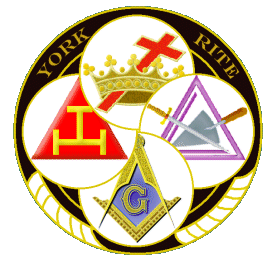 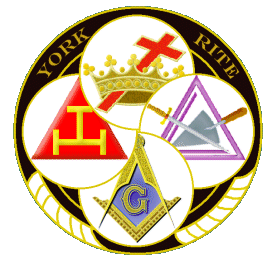 FORMAT FOR PROPOSED LEGISLATIVE CHANGESProposed resolutions must be received by the GrandSecretary/Recorder by April 15 to be included in theAdvanced Proceedings and for distribution to the Jurisprudence Committee and Constituent Bodies.	DATE:  4/9/2023York Rite Code to be changed:  (  )  Chapter/ ( X )  Council/ (  )  CommanderyPORTION to be changed:  ( X )  Constitution/ (  )  Bylaws/ (  ) RegulationsARTICLE NUMBER:	IV		ARTICLE NAME: Officers and their ElectionSECTION NUMBER:			SECTION NAME (if any):PARAGRAPH LETTER:			PARAGRAPH NAME (if any):SUB-PARAGRAPH NUMBER: .01SUB-SUB-PARAGRAPH NUMBER: .aREGULATION NUMBER: (Sections 9 – 13 will require additional pages which should be typed and attached to this cover sheet.)CURRENT WORDING OF SECTION TO BE CHANGED:  CURRENT WORDING WITH DELETIONS (Line out deletions):CURRENT WORDING WITH ADDITIONS (Underline additions):4.01.a The titles by which the officers of this Grand Council shall be addressed are as follows: .a.01  Grand Master - "Most Illustrious;" .a.02  Grand Deputy Master, Grand Principal of the Work, Grand Treasurer, Grand Recorder - "Right Illustrious,".a.03. all other officers - "Illustrious." .a.04. All Past Officers not currently in Grand Office shall be addressed as “Companion”.ENTIRE PARAGRAPH AS INTENDED TO READ IN THE CODE OF LAWS:(Not necessary if entire paragraph is new and has been stated in 11above.)RATIONALE (Why the author thinks the proposed change is needed):  Return to the practice of all Companions being equal, while officers are temporarily elevated by their peers and return to their peers when completing their term of office. Remove Honorifics from all but current officers. Past officers can still be addressed by Companion John Smith, PGM.PROPOSERS - PRINTED NAMES, SIGNATURE, OFFICE and CHAPTER/COUNCIL/COMMANDERY NUMBERS of submitting members.  (NOTE: Must be signed by no less than three members of the Grand York Rite or by the High Priest, Illustrious Master, or Commander; or Grand Officer and attested under Seal.)___R. Sean Gardiner______      __________________  _Deputy Grand Master__  __________________  ____		Printed Name		Signature				Office			Body		        No.__________________________  __________________  ____________________  __________________  ____		Printed Name		Signature				Office			Body		        No.__________________________  __________________  ____________________  __________________  ____		Printed Name		Signature				Office			Body		        No.